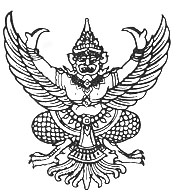 สำเนาคู่ฉบับประกาศองค์การบริหารส่วนตำบลถ้ำวัวแดงเรื่อง การแสดงเจตจำนงสุจริตด้านคุณธรรมและความโปร่งใสในการบริหารงาน.........................................................................		ตามเจตนารมณ์ของรัฐธรรมนูญแห่งราชอาณาจักรไทย  พ.ศ. ๒๕๖๑  พระราชบัญญัติข้อมูลข่าวสารของราชการ พ.ศ. ๒๕๔๐  พระราชกฤษฎีกาว่าด้วยหลักเกณฑ์และวิธีการบริหารกิจการบ้านเมืองที่ดี พ.ศ. ๒๕๔๖  ยุทธศาสตร์ชาติว่าด้วยการป้องกันและปราบปรามการทุจริตระยะที่ ๓ (พ.ศ. ๒๕๖๐ – ๒๕๖๔)  และนโยบายของรัฐบาล ข้อที่ ๑๐  การส่งเสริมการบริหารราชการแผ่นดินที่มีธรรมาภิบาลและการป้องกันปราบปรามการทุจริตและประพฤติมิชอบในภาครัฐกำหนดให้ปลูกฝังค่านิยมคุณธรรม จริยธรรมและจิตสำนึกในการรักษาศักดิ์ศรีความเป็นข้าราชการและความซื่อสัตย์สุจริต  ควบคู่กับการบริหารจัดการภาครัฐที่มีประสิทธิภาพเพื่อป้องกันและปราบปรามการทุจริตและประพฤติมิชอบของเจ้าหน้าที่ของรัฐทุกระดับและตอบสนองความต้องการ  พร้อมอำนวยความสะดวกแก่ประชาชน  เพื่อสร้างความเชื่อมั่นในระบบราชการ  รวมถึงยกระดับให้กับการประเมินคุณธรรมและความโปร่งใสในการดำเนินงานของหน่วยงานของรัฐ (Integrity and Transparency : ITA) ของกรมส่งเสริมการปกครองท้องถิ่น  นั้น		อธิบดีกรมส่งเสริมการปกครองท้องถิ่นในฐานะผู้บริหารสูงสุดของหน่วยงาน  จึงขอประกาศเจตจำนงสุจริตด้านคุณธรรมและความโปร่งใสในการบริหารงานขององค์การบริหารส่วนตำบลถ้ำวัวแดง  เพื่อเป็นมาตรฐานแนวทางปฏิบัติ  และค่านิยมสำหรับข้าราชการและบุคลากรขององค์กรให้ยึดถือ  และปฏิบัติควบคู่กับกฎ  ระเบียบ  และข้อบังคับอื่น ๆ โดยมุ่งมั่นที่จะนำหน่วยงานให้ดำเนินการตามภารกิจด้วยความโปร่งใส  บริหารงานด้วยความซื่อสัตย์สุจริต  มีคุณธรรม  ปราศจากการทุจริต  ดังนั้น  เพื่อให้บรรลุเจตนารมณ์ดังกล่าว  จึงกำหนดแนวทางให้ส่วนราชการในสังกัดองค์การบริหารส่วนตำบลถ้ำวัวแดงถือปฏิบัติและดำเนินการ ดังนี้บริหารงานและปฏิบัติงานตามหลักธรรมาภิบาล  โดยมุ่งตอบสนองความต้องการของประชาชนด้วยการบริการที่รวดเร็ว  ถูกต้อง  เสมอภาค  โปร่งใส  และเป็นธรรมปลูกฝังค่านิยมและทัศนคติให้บุคลากรในสังกัด  มีความรู้ความเข้าใจ  ยึดหลักคุณธรรมจริยธรรมนำปรัชญาของเศรษฐกิจพอเพียงมาใช้ในการปฏิบัติงานและการดำเนินชีวิตดำเนินการจัดซื้อ  จัดจ้าง  ส่งเสริมการดำเนินการให้เกิดความโปร่งใสในทุกขั้นตอน  และเปิดโอกาสให้ภาคเอกชน  ภาคประชาสังคม  และภาคประชาชนเข้ามามีส่วนร่วมในการตรวจสอบ            การปฏิบัติงานโดยเปิดเผยข้อมูลข่าวสารในการดำเนินกิจกรรมทุกรูปแบบประชาสัมพันธ์ให้ประชาชนแจ้งข้อมูลข่าวสาร  เบาะแสการทุจริต  ร้องเรียนร้องทุกข์ผ่านศูนย์ดำรงธรรมองค์การบริหารส่วนตำบลถ้ำวัวแดงกรณีพบการทุจริตจะดำเนินการสอบสวนและลงโทษขั้นสูงสุดกับผู้ที่ทุจริตอย่างจริงจังจึงประกาศให้ทราบโดยทั่วกัน				ประกาศ ณ วันที่   ๑๙  มีนาคม  พ.ศ. ๒๕๖๑ 					        (นายอดุลย์  ผาบเพ็ง)               นายกองค์การบริหารส่วนตำบลถ้ำวัวแดง